Szeretettel meghívjuk Önt és kedves családjáta Kontrasztok Alapfokú Művészeti Iskola diákjainak fafúvós tanszaki hangversenyére, mely 2018. január 29-én, hétfőn 1645 órai kezdettel kerül megrendezésre azÁrpád Fejedelem Gimnázium és Általános Iskola aulájában.(7632 Pécs, Aidinger János u. 41.)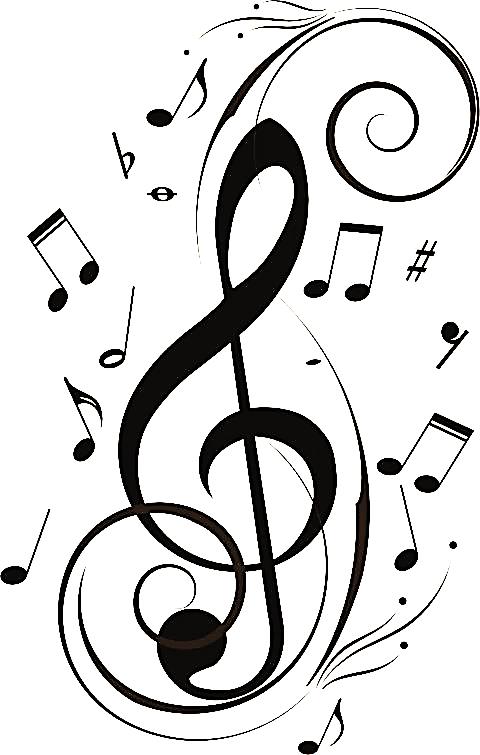 	 Műsor:Kemler Zsombor2	Gólya, gólya gilice	furulyaek2Kanizsai Bence1	Egyél libám	furulyaek2Szőke Alexandra1	Kakukk	furulyaek2Szentgyörgyvölgyi Anna2	Láttál-e már valaha 	furulya1Molnár Míra2	M. Praetorius: Gavotte	furulya1Gyugyi Nóra2	L. Mozart: Burlesque	furulya1Vajda Réka Nikoletta2	L. van Beethoven:Német tánc	furulya1Kiss Dominika2	H. Purcel: Rigaudon	furulya4Szendrődi Kornél2	M. Krasev: Dal	szaxofon1Hárs Barnabás Borisz2	Francia dal	szaxofon1Kummer Kata2	W.A. Mozart: Német tánc	klarinét2Komáromi Nikolett1	J. van der Hove: Canarie	fuvola1Pap Alexa1	Hook: Minuetto	fuvola1Drenkovics Kitti Gitta1	Rameau: Rigaudon	fuvola2Bibity Bendegúz1	Petrovics: Magyar népdalok	fuvola2Jóvér Míra1	Grecsanyinov: Vidám dal	fuvola2Kiss Diána Eszter1	Gluck: Boldog lelkek tánca	fuvola3Cseri Karina Leila1	Mozart: Bagatell	fuvola3Selmeci Hanna1	Devienne: Allegro	fuvola8Kővári Dóra	 Felkészítő tanárok:                                       Kővári Dóra1, Németh Ágnes2, Véghelyi Ákos 